ІНФОРМАЦІЯщодо оприбуткування товарів придбаних за кошти батьківЖОВТЕНЬ, 2017 рікДля збереження та зміцнення матеріально-технічної бази дошкільного навчального закладу завдяки батькам було придбано та оприбутковано товарів на суму: 867 грн. 20 коп.ДЯКУЄМО БАТЬКАМ ЗА ВЗАЄМОРОЗУМІННЯ ТА МАТЕРІАЛЬНУ ПІДТРИМКУ!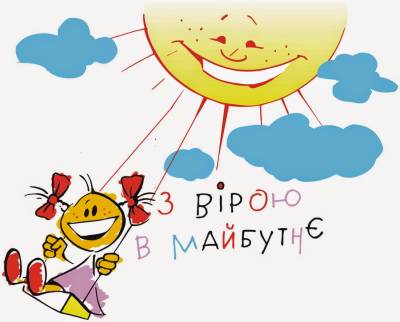 № з/пНайменуванняКількість Ціна за одиницю (грн.)Загальна сумаДата оприбуткування1.Миюче «Ушастий нянь»22 шт. х 0,50017-50385-0012.10.20172.Чистячий засіб 11 шт. х 0,400 г13-50148-5012.10.20173.Мило господарче  11 шт. х 0,140 г11-93131-2012.10.20174.Мило туалетне41 шт. х 0,07 г4-00164-0012.10.20175.Туалетний папір11 шт.3-5038-5012.10.2017ВСЬОГО:ВСЬОГО:ВСЬОГО:ВСЬОГО:867-20